Зарегистрировано в Минюсте России 3 августа 2011 г. N 21545ФЕДЕРАЛЬНАЯ СЛУЖБА ПО ЭКОЛОГИЧЕСКОМУ, ТЕХНОЛОГИЧЕСКОМУИ АТОМНОМУ НАДЗОРУПРИКАЗот 7 апреля 2011 г. N 168ОБ УТВЕРЖДЕНИИ ТРЕБОВАНИЙК ВЕДЕНИЮ ГОСУДАРСТВЕННОГО РЕЕСТРА ОПАСНЫХПРОИЗВОДСТВЕННЫХ ОБЪЕКТОВ В ЧАСТИ ПРИСВОЕНИЯ НАИМЕНОВАНИЙОПАСНЫМ ПРОИЗВОДСТВЕННЫМ ОБЪЕКТАМ ДЛЯ ЦЕЛЕЙ РЕГИСТРАЦИИВ ГОСУДАРСТВЕННОМ РЕЕСТРЕ ОПАСНЫХ ПРОИЗВОДСТВЕННЫХ ОБЪЕКТОВСписок изменяющих документов(в ред. Приказов Ростехнадзора от 16.11.2011 N 641,от 17.10.2012 N 586)В соответствии с полномочиями, определенными п. 5.2.2.5 Положения о Федеральной службе по экологическому, технологическому и атомному надзору, утвержденного Постановлением Правительства Российской Федерации от 30 июля 2004 г. N 401 (Собрание законодательства Российской Федерации, 2004, N 32, ст. 3348; 2006, N 5, ст. 544; N 23, ст. 2527; N 52, ст. 5587; 2008, N 22, ст. 2581; N 46, ст. 5337; 2009, N 6, ст. 738; N 33, ст. 4081; N 49, ст. 5976; 2010, N 9, ст. 960; N 26, ст. 3350; N 38, ст. 4835; 2011, N 6, ст. 888; N 14, ст. 1935), в целях актуализации и уточнения требований к регистрации опасных производственных объектов в государственном реестре опасных производственных объектов и ведения государственного реестра опасных производственных объектов, в связи с утверждением Федерального закона от 27 июля 2010 г. N 225-ФЗ "Об обязательном страховании гражданской ответственности владельца опасного объекта за причинение вреда в результате аварии на опасном объекте" (Собрание законодательства Российской Федерации, 2010, N 31, ст. 4194) приказываю:1. Утвердить требования к ведению государственного реестра опасных производственных объектов в части присвоения наименований опасным производственным объектам для целей регистрации в государственном реестре опасных производственных объектов согласно приложению к настоящему Приказу.2. Признать утратившим силу Приказ Федеральной службы по экологическому, технологическому и атомному надзору от 5 марта 2008 г. N 131 "Об утверждении Методических рекомендаций по осуществлению идентификации опасных производственных объектов" (признан Министерством юстиции Российской Федерации не нуждающимся в государственной регистрации - письмо Минюста России от 24 апреля 2008 г. N 01/4055-АБ).И.о. руководителяА.В.ФЕРАПОНТОВПриложениеТРЕБОВАНИЯК ВЕДЕНИЮ ГОСУДАРСТВЕННОГО РЕЕСТРА ОПАСНЫХПРОИЗВОДСТВЕННЫХ ОБЪЕКТОВ В ЧАСТИ ПРИСВОЕНИЯ НАИМЕНОВАНИЙОПАСНЫМ ПРОИЗВОДСТВЕННЫМ ОБЪЕКТАМ ДЛЯ ЦЕЛЕЙ РЕГИСТРАЦИИВ ГОСУДАРСТВЕННОМ РЕЕСТРЕ ОПАСНЫХ ПРОИЗВОДСТВЕННЫХ ОБЪЕКТОВСписок изменяющих документов(в ред. Приказов Ростехнадзора от 16.11.2011 N 641,от 17.10.2012 N 586)--------------------------------<*> При ведении взрывных работ.<**> При наличии опасного вещества.<***> В зависимости от количества опасного вещества определяется тип объекта.<****> Определяется только при хранении шрота.<1> В названии указывается конкретное наименование сырья, добываемого с помощью драг, земснарядов и т.п.<2> На объектах этого вида учету подлежат любые количества взрывчатых веществ, материалов или их компонентов.<3> С учетом всех хранилищ ВМ, принадлежащих одному владельцу.<4> В случае, если хранилище не принадлежит или арендовано у владельца склада.<5> В названии объекта указывается конкретный тип взрывчатых материалов, изделий из них.<6> Полигоны для испытаний и уничтожения взрывчатых материалов при складах взрывчатых материалов организаций, ведущих взрывные работы, учитываются в составе складов взрывчатых материалов.<7> В состав объекта входят все буровые установки подразделения организации, осуществляющего ведение буровых работ на принадлежащих ей объектах.<8> В состав объекта входят скважины всех категорий (пробуренные), замерные устройства, блок распределения воды, блок закачки химреагентов, КИПа, расположенные на территории месторождения (участка, площадки).<9> В состав объекта входят кустовые насосные станции (КНС), блочные кустовые насосные станции (БКНС), на которых создается давление закачки воды в скважины и дожимные насосные станции (ДНС) перекачки нефти.<10> Сноска исключена. - Приказ Ростехнадзора от 16.11.2011 N 641.<10> В названии объекта указывается конкретное название площадки, цеха, участка завода.<11> В состав объекта входит площадка нефтехранилища, сливоналивные устройства с подводящими трубопроводами.<12> В названиях объектов указывается наименование структурного подразделения организации.<13> - в составе: фонда скважин, газопроводов подземного хранилища газа, установки подготовки газа подземного хранилища газа, компрессорной станции, установок буровых и установок для ремонта скважин.(сноска введена Приказом Ростехнадзора от 16.11.2011 N 641)<14> В названии указывается название нефтепродукта или аммиака.<15> На объектах, связанных с обращением токсичных и высокотоксичных веществ, учету подлежит любое их количество.<16> В названии объекта указывается название конкретного цеха, участка, установки.<17> В составе товарных парков, насосных и сливоналивных эстакад.<18> Указывается конкретно наименование получаемого газа, метод.<19> Указывается наименование сырья или продукта.<20> В составе объекта учитываются сливоналивные эстакады, сливоналивные устройства.<21> На производственных площадках организации.<22> Включая площадку хлораторной, площадки выгрузки контейнеров с хлором, сливоналивные устройства.<23> Включая участки приема, хранения, транспортировки, подготовки сырья и полученных продуктов.<24> В состав объекта входят подземные распределительные газопроводы.<25> За административную единицу принимается территория населенного пункта, микрорайона, района города и т.п.<26> В состав объекта входят подземные распределительные газопроводы.<27> В состав объекта входят наружные газопроводы, газопроводы-вводы с установленной на них арматурой, здания и сооружения на них, а также газорегуляторные пункты в зданиях, сооружениях и блоках, устройства электрохимической защиты стальных газопроводов от коррозии, АСУ ТП, объекты их электропровода и электроснабжения.<28> В составе объекта учитываются участки газопроводов с установленными на них счетчиками газа, принадлежащих на правах собственности или аренды организации, осуществляющей учет газа.<29> В составе объекта учитываются наружные и внутренние газопроводы организации, площадки газифицированных котельных и их оборудование, газораспределяющее оборудование, а также газовая часть газопотребляющего оборудования и установок, газовых турбин, технологических линий и др. в зданиях и сооружениях на территории организации.(в ред. Приказа Ростехнадзора от 16.11.2011 N 641)<30> В составе объекта учитываются наружные и внутренние газопроводы всех газифицированных котельных, теплообеспечивающих организаций, муниципалитета и т.п.(в ред. Приказа Ростехнадзора от 16.11.2011 N 641)<31> В составе объекта учитываются машинное и котельное отделения, деаэраторная площадка.<32> В составе объекта учитываются площадка химводочистки, компрессорной, электролизной, материального склада, склада химреагентов и т.п.<33> В составе объекта учитывается топливное хозяйство, расположенное на территории ТЭЦ, ГРЭС, АЭС.<34> При размещении вне помещения главного корпуса ТЭЦ, ГРЭС. В состав объекта входят дымоходные трубы котельной.<35> Учитываются площадки отдельно стоящих котельных с автономным питанием, включая сеть трубопроводов в контурах здания котельной.<36> Учитываются площадки всех котельных, обслуживаемые теплоэнергетической организацией жилищно-коммунального хозяйства, административно-хозяйственной структурой.<37> Учитываются трубопроводы воды с температурой воды более 115 °C или пара с давлением более 0,07 МПа (кроме бытовых установок и сетей).<38> В составе объекта учитываются расположенные на территории организации объекты, на которых используется оборудование, работающее под давлением более 0,07 МПа или при температуре нагрева воды более 115 °C, в названии объекта указывается конкретное наименование площадки, цеха или участка организации.<39> В составе объекта учитываются площадки размещения дизельных агрегатов и хранения резервного дизельного топлива.<40> Производственные объекты получения черных и цветных металлов и сплавов на их основе с емкостью плавильных агрегатов более 100 кг шихты.<41> Признак опасности с числовым кодом 2.4 указывается лишь в случае производства труб методом литья.<42> В названии объекта указывается наименование соответствующего металла.<43> В названии объекта указывается наименование соответствующего металла.<44> В названии объекта указывается наименование соответствующего металла.<45> Указывается конкретное название кислоты.<46> В названии объекта указывается наименование производимого металла.<47> В названии объекта указывается конкретное наименование одного стационарно установленного крана (козлового, портового, мостового, портового и т.д.).<48> Для объектов, на которых организацией (типа ПМК, управления механизации, дорожно-строительного управления и т.п. организаций) эксплуатируются стреловые краны (автомобильные, пневмоколесные, гусеничные, прицепные, башенные), подъемники (вышки), краны железнодорожные, краны-трубоукладчики, краны-манипуляторы.<49> Для объектов, на которых организацией эксплуатируются стреловые краны (автомобильные, пневмоколесные, гусеничные, прицепные, башенные), подъемники (вышки), краны железнодорожные, краны-трубоукладчики, краны-манипуляторы для нужд собственного производства.<50> Для объектов, на которых индивидуальным предпринимателем эксплуатируются стреловые краны (автомобильные, пневмоколесные, гусеничные, прицепные), подъемники (вышки), краны железнодорожные, краны-трубоукладчики, краны-манипуляторы.<51> Для объектов, на которых эксплуатируются подъемные механизмы, в том числе лифтовые площадки, эскалаторы на производственной территории организации.<52> - в составе объекта учитываются все площадки лифтов, платформ подъемных для инвалидов, эскалаторов, расположенные в административных, больничных, гостиничных и иных зданиях, не относящихся к жилищному фонду.(сноска в ред. Приказа Ростехнадзора от 16.11.2011 N 641)<53> В составе объекта учитывается весь комплекс канатных дорог, эксплуатируемых на определенной территории организации.<54> При отсутствии дистанции метрополитена в качестве объекта идентифицируется метрополитен в целом.<55> Объекты в закрытых помещениях и с учетом транспортных галерей.<56> Отдельно стоящие приемно-отпускные устройства для приема и отпуска растительного сырья и продуктов его переработки с железнодорожного, автомобильного и водного транспорта.<57> Элеваторы для хранения растительного сырья и продуктов его переработки.<58> Склады для хранения растительного сырья и продуктов его переработки в силосах и бункерах: зерна, комбикормов, травяной муки, дрожжей, мучнистого и масленичного сырья, жмыхов, шротов и другого растительного сырья (за исключением складов бестарного хранения муки).<59> Механизированные склады хранения растительного сырья и продуктов его переработки.<60> Отделения по очистке, измельчению растительного сырья и продуктов его переработки в составе кондитерских, пищеконцентратных, пивоваренных, спиртовых производств и производств растительного масла и т.д.<61> В названии объекта указывается конкретное наименование растительного сырья.<62> Агрегатные (блочно-модульные) установки идентифицируются в качестве отдельного объекта, в названии объекта указывается конкретное наименование цеха.<63> Объекты отдельно стоящих цехов.<64> Объектов, эксплуатирующихся в закрытых помещениях, с учетом аспирационных и (или) пневмотранспортных сетей (систем), участков механического перемещения (транспортирования), сбора и хранения древесностружечных, древесноволокнистых и пылевых отходов. В названии объекта указывается конкретное наименование производства, в состав которого он входит (столярное, погонажное, мебельное, строительное и т.п.).<65> В названии объекта указывается конкретное наименование порошка (кофе, какао, бобов).<66> Указать в названии конкретное название сырья (льняного, ткацкого, прядильного, текстильного производства и т.д.).<67> Объект организации, в случае если она владеет на правах собственности или аренды или другом законном основании:- путями (дорогами) необщего пользования для транспортирования опасных веществ;- техническими средствами, предназначенными для транспортирования (перемещения) опасных веществ.<68> Скважины метановые, углекислые с содержанием газа CO2 > 2000 мг/л, сероводородные с содержанием растворенного газа H2S > 200 мг/л, напорные с давлением > 0,07 МПа, гидротермальные с температурой более 115 °C.Примечания:Настоящие требования не распространяются на объекты розничной торговли.Числовые коды, указанные в графе "Признаки опасности", соответствуют следующим признакам отнесения к категории опасных производственных объектов:2.1 - получение, использование, переработка, образование, хранение, транспортирование, уничтожение опасных веществ, указанных в приложении 1 к Федеральному закону "О промышленной безопасности опасных производственных объектов";2.2 - использование оборудования, работающего под давлением более 0,07 МПа или при температуре нагрева воды более 115 °C;2.3 - использование стационарно установленных грузоподъемных механизмов, эскалаторов, канатных дорог, фуникулеров;2.4 - получение расплавов черных и цветных металлов и сплавов на основе этих расплавов;2.5 - ведение горных работ, работ по обогащению полезных ископаемых, а также работ в подземных условиях.Числовые коды, указанные в графе "Тип объекта", соответствуют следующим типам опасных производственных объектов:3.1 - объект с опасными веществами в количестве, равном или превышающем количество, установленное приложением 2 к Федеральному закону "О промышленной безопасности опасных производственных объектов";3.2 - объект с опасными веществами в количестве, меньшем предельного количества, установленного приложением 2 к Федеральному закону "О промышленной безопасности опасных производственных объектов";3.3 - объект, не относящийся к объектам типа 3.1 и 3.2, но обладающий признаками опасности (2.1 - 2.5).(примечание в ред. Приказа Ростехнадзора от 16.11.2011 N 641)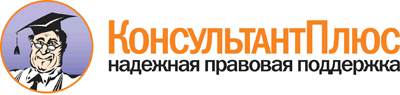  Приказ Ростехнадзора от 07.04.2011 N 168 (ред. от 17.10.2012)
"Об утверждении требований к ведению государственного реестра опасных производственных объектов в части присвоения наименований опасным производственным объектам для целей регистрации в государственном реестре опасных производственных объектов"
(Зарегистрировано в Минюсте России 03.08.2011 N 21545) Документ предоставлен КонсультантПлюс

www.consultant.ru 

Дата сохранения: 22.12.2016 
 Наименование объекта (именной код объекта)Признаки опасностиТип объектаГраницы объектаОсобенности идентификации123451. Опасные производственные объекты угольной, сланцевой и торфяной промышленности1. Опасные производственные объекты угольной, сланцевой и торфяной промышленности1. Опасные производственные объекты угольной, сланцевой и торфяной промышленности1. Опасные производственные объекты угольной, сланцевой и торфяной промышленности1. Опасные производственные объекты угольной, сланцевой и торфяной промышленностиШахта угольная2.1, 2.2, 2.3 и 2.53.2Границы горного отводаИдентифицируются по признаку ведения горных работ и использования взрывчатых материалов на местах производства взрывных работ.Склады взрывчатых материалов идентифицируются отдельно.Объекты общепромышленного назначения в границах земельного отвода идентифицируются отдельноШахта сланцевая2.1, 2.2, 2.3 и 2.53.2Границы горного отводаИдентифицируются по признаку ведения горных работ и использования взрывчатых материалов на местах производства взрывных работ.Склады взрывчатых материалов идентифицируются отдельно.Объекты общепромышленного назначения в границах земельного отвода идентифицируются отдельноГидрошахта2.1, 2.2, 2.3 и 2.53.2Границы горного отводаИдентифицируются по признаку ведения горных работ и использования взрывчатых материалов на местах производства взрывных работ.Склады взрывчатых материалов идентифицируются отдельно.Объекты общепромышленного назначения в границах земельного отвода идентифицируются отдельноУчасток шахтостроительный (специализированный)2.1, 2.2, 2.3 и 2.53.2Границы горного отводаИдентифицируются по признаку ведения горных работ и использования взрывчатых материалов на местах производства взрывных работ.Склады взрывчатых материалов идентифицируются отдельно.Объекты общепромышленного назначения в границах земельного отвода идентифицируются отдельноРазрез угольный2.1, 2.2, 2.3 и 2.53.2Границы горного отводаИдентифицируются по признаку ведения горных работ и использования взрывчатых материалов на местах производства взрывных работ.Склады взрывчатых материалов идентифицируются отдельно.Объекты общепромышленного назначения в границах земельного отвода идентифицируются отдельноРазрез сланцевый2.1, 2.2, 2.3 и 2.53.2Границы горного отводаИдентифицируются по признаку ведения горных работ и использования взрывчатых материалов на местах производства взрывных работ.Склады взрывчатых материалов идентифицируются отдельно.Объекты общепромышленного назначения в границах земельного отвода идентифицируются отдельноУчасток отвала пород2.53.3Границы земельного отводаИдентифицируется по признаку ведения горных работФабрика (площадка, цех,участок) брикетирования угля2.1, 2.2, 2.53.2 <*> или 3.3Границы земельного отводаИдентифицируются по признаку ведения работ по обогащению полезных ископаемых и использования опасных веществ.Объекты общепромышленного назначения в границах земельного отвода идентифицируются отдельноФабрика (площадка, цех, участок) обогащения угля2.1, 2.2, 2.53.2 <*> или 3.3Границы земельного отводаИдентифицируются по признаку ведения работ по обогащению полезных ископаемых и использования опасных веществ.Объекты общепромышленного назначения в границах земельного отвода идентифицируются отдельноФабрика (площадка, цех, участок) обогащения сланца2.1, 2.2, 2.53.2 <*> или 3.3Границы земельного отводаИдентифицируются по признаку ведения работ по обогащению полезных ископаемых и использования опасных веществ.Объекты общепромышленного назначения в границах земельного отвода идентифицируются отдельно(в ред. Приказа Ростехнадзора от 17.10.2012 N 586)(в ред. Приказа Ростехнадзора от 17.10.2012 N 586)(в ред. Приказа Ростехнадзора от 17.10.2012 N 586)(в ред. Приказа Ростехнадзора от 17.10.2012 N 586)(в ред. Приказа Ростехнадзора от 17.10.2012 N 586)Хвостохранилище (шламохранилище)2.1, 2.5Идентифицируются по признаку ведения работ по обогащению полезных ископаемых, а также отдельно для целей регистрации в регистре гидротехнических сооруженийУчасток по добыче торфа2.1, 2.53.2 <**> или 3.3Границы горного отводаИдентифицируется по признаку ведения горных работ и наличию опасного вещества.Объекты общепромышленного назначения в границах земельного отвода идентифицируются отдельно2. Опасные производственные объекты горнорудной и нерудной промышленности2. Опасные производственные объекты горнорудной и нерудной промышленности2. Опасные производственные объекты горнорудной и нерудной промышленности2. Опасные производственные объекты горнорудной и нерудной промышленности2. Опасные производственные объекты горнорудной и нерудной промышленности2.1. Опасные производственные объекты добычи и обогащения цветных металлов и золота2.1. Опасные производственные объекты добычи и обогащения цветных металлов и золота2.1. Опасные производственные объекты добычи и обогащения цветных металлов и золота2.1. Опасные производственные объекты добычи и обогащения цветных металлов и золота2.1. Опасные производственные объекты добычи и обогащения цветных металлов и золотаРудник2.1, 2.2, 2.3, 2.53.2 <*> или 3.3Границы горного отводаИдентифицируются по признаку ведения горных работ и использования взрывчатых веществ на местах производства взрывных работ, а также использования опасных веществ.Склады, пункты изготовления и площадки погрузки-разгрузки взрывчатых материалов идентифицируются отдельно.Объекты общепромышленного назначения в границах земельного отвода идентифицируются отдельноПрииск2.1, 2.2, 2.3, 2.53.2 <*> или 3.3Границы горного отводаИдентифицируются по признаку ведения горных работ и использования взрывчатых веществ на местах производства взрывных работ, а также использования опасных веществ.Склады, пункты изготовления и площадки погрузки-разгрузки взрывчатых материалов идентифицируются отдельно.Объекты общепромышленного назначения в границах земельного отвода идентифицируются отдельноУчасток (полигон) старательской добычи2.1, 2.2, 2.3, 2.53.2 <*> или 3.3Границы горного отводаИдентифицируются по признаку ведения горных работ и использования взрывчатых веществ на местах производства взрывных работ, а также использования опасных веществ.Склады, пункты изготовления и площадки погрузки-разгрузки взрывчатых материалов идентифицируются отдельно.Объекты общепромышленного назначения в границах земельного отвода идентифицируются отдельноУчасток горного капитального строительства (специализированный)2.1, 2.2, 2.3, 2.53.2 <*> или 3.3Границы горного отводаИдентифицируются по признаку ведения горных работ и использования взрывчатых веществ на местах производства взрывных работ, а также использования опасных веществ.Склады, пункты изготовления и площадки погрузки-разгрузки взрывчатых материалов идентифицируются отдельно.Объекты общепромышленного назначения в границах земельного отвода идентифицируются отдельноКарьер2.1, 2.2, 2.3, 2.53.2 <*> или 3.3Границы горного отводаИдентифицируются по признаку ведения горных работ и использования взрывчатых веществ на местах производства взрывных работ, а также использования опасных веществ.Склады, пункты изготовления и площадки погрузки-разгрузки взрывчатых материалов идентифицируются отдельно.Объекты общепромышленного назначения в границах земельного отвода идентифицируются отдельноФабрика (участок, цех) обогатительная цветных металлов2.1, 2.2, 2.3, 2.53.2 <**> или 3.3Границы земельного отводаИдентифицируются по признаку ведения работ по обогащению, а также использования опасных веществ.Объекты общепромышленного назначения в границах земельного отвода идентифицируются отдельноПлощадка (участок, цех) извлечения золота2.1, 2.2, 2.3, 2.53.2 <**> или 3.3Границы земельного отводаИдентифицируются по признаку ведения работ по обогащению, а также использования опасных веществ.Объекты общепромышленного назначения в границах земельного отвода идентифицируются отдельноПлощадка (участок) производства глинозема2.1, 2.2, 2.3, 2.53.2 <**> или 3.3Границы земельного отводаИдентифицируются по признаку ведения работ по обогащению, а также использования опасных веществ.Объекты общепромышленного назначения в границах земельного отвода идентифицируются отдельноФабрика (участок, цех) дробильно-сортировочная2.1, 2.2, 2.3, 2.53.2 <**> или 3.3Границы земельного отводаИдентифицируются по признаку ведения работ по обогащению, а также использования опасных веществ.Объекты общепромышленного назначения в границах земельного отвода идентифицируются отдельноФабрика (комплекс) дробильно-сортировочная для закладки выработанного пространства2.1, 2.2, 2.3, 2.53.2 <**> или 3.3Границы земельного отводаИдентифицируются по признаку ведения работ по обогащению, а также использования опасных веществ.Объекты общепромышленного назначения в границах земельного отвода идентифицируются отдельно(в ред. Приказа Ростехнадзора от 17.10.2012 N 586)(в ред. Приказа Ростехнадзора от 17.10.2012 N 586)(в ред. Приказа Ростехнадзора от 17.10.2012 N 586)(в ред. Приказа Ростехнадзора от 17.10.2012 N 586)(в ред. Приказа Ростехнадзора от 17.10.2012 N 586)Хвостохранилище (шламохранилище)2.1, 2.53.2 <**> или 3.3Границы земельного отводаИдентифицируется по признаку ведения работ по обогащению полезных ископаемых, а также использования опасных веществ.Идентифицируется также отдельно для целей регистрации в регистре гидротехнических сооруженийУчасток (площадка) шлакоотвала2.1, 2.53.2Границы земельного отводаИдентифицируется по признаку ведения горных работ и использования взрывчатых материалов на местах производства взрывных работУчасток (площадка) кучного выщелачивания2.1, 2.53.2Границы земельного отводаИдентифицируется по признаку ведения горных работ, работ по обогащению полезных ископаемых, а также использования опасных веществ2.2. Опасные производственные объекты добычи и обогащения рудного сырья черных металлов2.2. Опасные производственные объекты добычи и обогащения рудного сырья черных металлов2.2. Опасные производственные объекты добычи и обогащения рудного сырья черных металлов2.2. Опасные производственные объекты добычи и обогащения рудного сырья черных металлов2.2. Опасные производственные объекты добычи и обогащения рудного сырья черных металловРудник с подземным способом разработки2.1, 2.2, 2.3, 2.53.2Границы горного отводаИдентифицируются по признаку ведения горных работ и использования взрывчатых материалов на местах производства взрывных работ.Склады, пункты изготовления и площадки погрузки-разгрузки взрывчатых материалов идентифицируются отдельно.Объекты общепромышленного назначения в границах земельного отвода идентифицируются отдельноРудник с открытым способом разработки (карьер)2.1, 2.2, 2.3, 2.53.2Границы горного отводаИдентифицируются по признаку ведения горных работ и использования взрывчатых материалов на местах производства взрывных работ.Склады, пункты изготовления и площадки погрузки-разгрузки взрывчатых материалов идентифицируются отдельно.Объекты общепромышленного назначения в границах земельного отвода идентифицируются отдельноУчасток горного капитального строительства (специализированный)2.1, 2.2, 2.3, 2.53.2Границы горного отводаИдентифицируются по признаку ведения горных работ и использования взрывчатых материалов на местах производства взрывных работ.Склады, пункты изготовления и площадки погрузки-разгрузки взрывчатых материалов идентифицируются отдельно.Объекты общепромышленного назначения в границах земельного отвода идентифицируются отдельноФабрика (участок, цех) агломерационная2.2, 2.3, 2.53.3Границы земельного отводаИдентифицируются по признаку ведения работ по обогащению.Объекты общепромышленного назначения в границах земельного отвода идентифицируются отдельноФабрика (участок, цех) обогащения рудного сырья черных металлов2.2, 2.3, 2.53.3Границы земельного отводаИдентифицируются по признаку ведения работ по обогащению.Объекты общепромышленного назначения в границах земельного отвода идентифицируются отдельноФабрика (участок, цех) окомкования концентрата2.2, 2.3, 2.53.3Границы земельного отводаИдентифицируются по признаку ведения работ по обогащению.Объекты общепромышленного назначения в границах земельного отвода идентифицируются отдельноФабрика (участок, цех) дробильно-сортировочная2.2, 2.3, 2.53.3Границы земельного отводаИдентифицируются по признаку ведения работ по обогащению.Объекты общепромышленного назначения в границах земельного отвода идентифицируются отдельноФабрика (комплекс) дробильно-сортировочная для закладки выработанного пространства2.2, 2.3, 2.53.3Границы земельного отводаИдентифицируются по признаку ведения работ по обогащению.Объекты общепромышленного назначения в границах земельного отвода идентифицируются отдельноХвостохранилище (шламохранилище)2.1, 2.53.2 <**> или 3.3Границы земельного отводаИдентифицируется по признаку ведения работ по обогащению полезных ископаемых, а также использования опасных веществ.Идентифицируется также отдельно для целей регистрации в регистре гидротехнических сооружений2.3. Опасные производственные объекты добычи и обогащения сырья горно-химической промышленности2.3. Опасные производственные объекты добычи и обогащения сырья горно-химической промышленности2.3. Опасные производственные объекты добычи и обогащения сырья горно-химической промышленности2.3. Опасные производственные объекты добычи и обогащения сырья горно-химической промышленности2.3. Опасные производственные объекты добычи и обогащения сырья горно-химической промышленностиРудник с подземным способом разработки2.1, 2.2, 2.3 и 2.53.2Границы горного отводаИдентифицируются по признаку ведения горных работ и использования взрывчатых материалов на местах производства взрывных работ.Склады, пункты изготовления и площадки погрузки-разгрузки взрывчатых материалов идентифицируются отдельно.Объекты общепромышленного назначения в границах земельного отвода идентифицируются отдельноРудник с открытым способом разработки (карьер)2.1, 2.2, 2.3 и 2.53.2Границы горного отводаИдентифицируются по признаку ведения горных работ и использования взрывчатых материалов на местах производства взрывных работ.Склады, пункты изготовления и площадки погрузки-разгрузки взрывчатых материалов идентифицируются отдельно.Объекты общепромышленного назначения в границах земельного отвода идентифицируются отдельноУчасток горного капитального строительства (специализированный)2.1, 2.2, 2.3 и 2.53.2Границы горного отводаИдентифицируются по признаку ведения горных работ и использования взрывчатых материалов на местах производства взрывных работ.Склады, пункты изготовления и площадки погрузки-разгрузки взрывчатых материалов идентифицируются отдельно.Объекты общепромышленного назначения в границах земельного отвода идентифицируются отдельноПлощадка (участок) солепромысла2.2, 2.3, 2.53.3Границы горного отводаИдентифицируется по признаку ведения горных работ и работ по обогащениюФабрика (участок, цех) обогащения горно-химического сырья2.1, 2.2, 2.3, 2.53.2 <**> или 3.3Границы земельного отводаИдентифицируется по признаку ведения работ по обогащению.Объекты общепромышленного назначения в границах земельного отвода идентифицируются отдельно.Идентифицируются по признаку ведения работ по обогащению полезных ископаемых, а также использования опасных веществФабрика (участок, цех) дробильно-сортировочная2.1, 2.2, 2.3, 2.53.2 <**> или 3.3Границы земельного отводаИдентифицируется по признаку ведения работ по обогащению.Объекты общепромышленного назначения в границах земельного отвода идентифицируются отдельно.Идентифицируются по признаку ведения работ по обогащению полезных ископаемых, а также использования опасных веществФабрика (комплекс) дробильно-сортировочная для закладки выработанного пространства2.1, 2.2, 2.3, 2.53.2 <**> или 3.3Границы земельного отводаИдентифицируется по признаку ведения работ по обогащению.Объекты общепромышленного назначения в границах земельного отвода идентифицируются отдельно.Идентифицируются по признаку ведения работ по обогащению полезных ископаемых, а также использования опасных веществХвостохранилище (шламохранилище)2.1, 2.2, 2.3, 2.53.2 <**> или 3.3Границы земельного отводаИдентифицируется также отдельно для целей регистрации в регистре гидротехнических сооружений2.4. Опасные производственные объекты добычи и переработки сырья строительных материалов2.4. Опасные производственные объекты добычи и переработки сырья строительных материалов2.4. Опасные производственные объекты добычи и переработки сырья строительных материалов2.4. Опасные производственные объекты добычи и переработки сырья строительных материалов2.4. Опасные производственные объекты добычи и переработки сырья строительных материаловРудник2.1, 2.2, 2.3 и 2.53.2 <*> или 3.3Границы горного отводаИдентифицируются по признаку ведения горных работ, работ по обогащению и использования взрывчатых материалов на местах производства взрывных работ.Склады, пункты изготовления и площадки погрузки-разгрузки взрывчатых материалов идентифицируются отдельно.Объекты общепромышленного назначения в границах земельного отвода идентифицируются отдельноКарьер2.1, 2.2, 2.3 и 2.53.2 <*> или 3.3Границы горного отводаИдентифицируются по признаку ведения горных работ, работ по обогащению и использования взрывчатых материалов на местах производства взрывных работ.Склады, пункты изготовления и площадки погрузки-разгрузки взрывчатых материалов идентифицируются отдельно.Объекты общепромышленного назначения в границах земельного отвода идентифицируются отдельноУчасток добычи строительного сырья <1>2.5, 2.2, 2.33.3Границы горного отводаИдентифицируются по признаку ведения горных работ, работ по обогащению и использования взрывчатых материалов на местах производства взрывных работ.Склады, пункты изготовления и площадки погрузки-разгрузки взрывчатых материалов идентифицируются отдельно.Объекты общепромышленного назначения в границах земельного отвода идентифицируются отдельноУчасток подготовки строительного сырья2.5, 2.2, 2.33.3Границы горного отводаИдентифицируются по признаку ведения горных работ, работ по обогащению и использования взрывчатых материалов на местах производства взрывных работ.Склады, пункты изготовления и площадки погрузки-разгрузки взрывчатых материалов идентифицируются отдельно.Объекты общепромышленного назначения в границах земельного отвода идентифицируются отдельно(в ред. Приказа Ростехнадзора от 16.11.2011 N 641)(в ред. Приказа Ростехнадзора от 16.11.2011 N 641)(в ред. Приказа Ростехнадзора от 16.11.2011 N 641)(в ред. Приказа Ростехнадзора от 16.11.2011 N 641)(в ред. Приказа Ростехнадзора от 16.11.2011 N 641)Площадка (участок, цех) дробильно-сортировочная2.2, 2.3, 2.53.3Границы земельного отводаИдентифицируется по признаку ведения работ по обогащению.Объекты общепромышленного назначения в границах земельного отвода идентифицируются отдельно2.5. Опасные производственные объекты строительства подземных гидротехнических, транспортных и специальных сооружений2.5. Опасные производственные объекты строительства подземных гидротехнических, транспортных и специальных сооружений2.5. Опасные производственные объекты строительства подземных гидротехнических, транспортных и специальных сооружений2.5. Опасные производственные объекты строительства подземных гидротехнических, транспортных и специальных сооружений2.5. Опасные производственные объекты строительства подземных гидротехнических, транспортных и специальных сооруженийУчасток гидротехнического строительства2.1, 2.2, 2.3 и 2.53.2Границы горного отводаИдентифицируются по признаку ведения горных работ и использования взрывчатых материалов на местах производства взрывных работ.Склады, пункты изготовления и площадки погрузки-разгрузки взрывчатых материалов идентифицируются отдельно.Объекты общепромышленного назначения в границах земельного отвода идентифицируются отдельноУчасток транспортного строительства2.1, 2.2, 2.3 и 2.53.2Границы горного отводаИдентифицируются по признаку ведения горных работ и использования взрывчатых материалов на местах производства взрывных работ.Склады, пункты изготовления и площадки погрузки-разгрузки взрывчатых материалов идентифицируются отдельно.Объекты общепромышленного назначения в границах земельного отвода идентифицируются отдельноУчасток специального строительства2.1, 2.2, 2.3 и 2.53.2Границы горного отводаИдентифицируются по признаку ведения горных работ и использования взрывчатых материалов на местах производства взрывных работ.Склады, пункты изготовления и площадки погрузки-разгрузки взрывчатых материалов идентифицируются отдельно.Объекты общепромышленного назначения в границах земельного отвода идентифицируются отдельно2.6. Опасные производственные объекты, размещенные в естественных подземных полостях или отработанных горных выработках2.6. Опасные производственные объекты, размещенные в естественных подземных полостях или отработанных горных выработках2.6. Опасные производственные объекты, размещенные в естественных подземных полостях или отработанных горных выработках2.6. Опасные производственные объекты, размещенные в естественных подземных полостях или отработанных горных выработках2.6. Опасные производственные объекты, размещенные в естественных подземных полостях или отработанных горных выработкахНазвание объекта, размещенного в отработанной горной выработке2.1, 2.2, 2.3, 2.53.2 <**> или 3.3Границы горного отводаИдентифицируются по признаку ведения работ в подземных условияхНазвание объекта, размещенного в естественной подземной полости2.1, 2.2, 2.3, 2.53.2 <**> или 3.3Границы горного отводаИдентифицируются по признаку ведения работ в подземных условиях3. Опасные производственные объекты, на которых хранятся, получаются, используются и транспортируются взрывчатые вещества <2>3. Опасные производственные объекты, на которых хранятся, получаются, используются и транспортируются взрывчатые вещества <2>3. Опасные производственные объекты, на которых хранятся, получаются, используются и транспортируются взрывчатые вещества <2>3. Опасные производственные объекты, на которых хранятся, получаются, используются и транспортируются взрывчатые вещества <2>3. Опасные производственные объекты, на которых хранятся, получаются, используются и транспортируются взрывчатые вещества <2>Склад взрывчатых материалов <3>2.1, 2.2, 2.33.1 или 3.2 <***>Границы опасной зоныИдентифицируются по признаку хранения и транспортирования взрывчатых материалов.При определении количества опасного вещества следует исходить из паспортной (расчетной) вместимости складаПередвижной склад ВМ2.1, 2.2, 2.33.1 или 3.2 <***>Границы опасной зоныИдентифицируются по признаку хранения и транспортирования взрывчатых материалов.При определении количества опасного вещества следует исходить из паспортной (расчетной) вместимости складаХранилище взрывчатых материалов в составе склада ВМ <4>2.1, 2.2, 2.33.1 или 3.2 <***>Границы опасной зоныИдентифицируются по признаку хранения и транспортирования взрывчатых материалов.При определении количества опасного вещества следует исходить из паспортной (расчетной) вместимости складаЦех, участок, пункт изготовления (подготовки) взрывчатых материалов <5>2.1, 2.2, 2.33.1 или 3.2 <***>Границы опасной зоныИдентифицируются по признаку получения хранения и транспортирования взрывчатых материалов.При определении количества опасного вещества следует исходить из массы активного заряда, принимаемой для расчета безопасных расстояний(границы) опасной зоныПлощадка погрузки-разгрузки взрывчатых материалов2.1, 2.33.1 или 3.2 <***>Границы опасной зоныИдентифицируется по признаку транспортирования взрывчатых материалов.При определении количества опасного вещества следует исходить из максимального количества ВМ, находящегося на площадкеПлощадка (цех, участок) утилизации (переработки) взрывчатых материалов2.1, 2.2, 2.33.1 или 3.2 <***>Границы опасной зоныИдентифицируются по признаку переработки и уничтожения взрывчатых материаловПолигон, испытательная площадка <6>2.1, 2.2, 2.33.1 или 3.2 <***>Границы опасной зоныИдентифицируются по признаку использования взрывчатых материалов4. Опасные производственные объекты нефтегазодобывающего комплекса4. Опасные производственные объекты нефтегазодобывающего комплекса4. Опасные производственные объекты нефтегазодобывающего комплекса4. Опасные производственные объекты нефтегазодобывающего комплекса4. Опасные производственные объекты нефтегазодобывающего комплексаУчасток ведения буровых работ <7>2.1, 2.2, 2.33.2Границы опасной зоныИдентифицируются по признаку использования и получения опасных веществ, использования оборудования, работающего под давлением более 0,07 МПа или при температуре нагрева воды более 115 °C, и грузоподъемных механизмовФонд скважин <8>2.1, 2.2, 2.33.2Границы горного отводаИдентифицируются по признаку использования и получения опасных веществ, использования оборудования, работающего под давлением более 0,07 МПа или при температуре нагрева воды более 115 °C, и грузоподъемных механизмовУчасток предварительной подготовки нефти2.1, 2.2, 2.33.1 или 3.2 <***>Границы земельного отводаИдентифицируются по признаку получения, использования и транспортирования опасных веществ.При определении количества опасного вещества следует исходить из фактической производительностиПлощадка насосной станции <9>2.1, 2.2, 2.33.1 или 3.2 <***>Границы земельного отводаИдентифицируются по признаку получения, использования и транспортирования опасных веществ.При определении количества опасного вещества следует исходить из фактической производительностиПункт подготовки и сбора нефти2.1, 2.2, 2.33.1 или 3.2 <***>Границы земельного отводаИдентифицируются по признаку получения, использования и транспортирования опасных веществ.При определении количества опасного вещества следует исходить из фактической производительностиПарк резервуарный (промысловый)2.1, 2.23.1 или 3.2 <***>Границы земельного отводаИдентифицируется по признаку хранения опасных веществ.При определении количества опасного вещества следует исходить из проектной емкости паркаПлощадка промысловой компрессорной станции2.1, 2.2, 2.33.2Границы земельного отводаИдентифицируется по признаку использования и транспортирования опасных веществ.При определении количества опасного вещества следует исходить из проектной емкости паркаУчасток комплексной подготовки газа2.1, 2.23.2Границы земельного отводаИдентифицируется по признаку получения и использования, хранения и транспортирования опасных веществ.При определении количества опасного вещества следует исходить из проектной емкости паркаПозиция исключена. - Приказ Ростехнадзора от 16.11.2011 N 641Позиция исключена. - Приказ Ростехнадзора от 16.11.2011 N 641Позиция исключена. - Приказ Ростехнадзора от 16.11.2011 N 641Позиция исключена. - Приказ Ростехнадзора от 16.11.2011 N 641Позиция исключена. - Приказ Ростехнадзора от 16.11.2011 N 641Площадка (цех, установка) газоперерабатывающего завода <10>2.1, 2.2, 2.33.1 или 3.2 <***>Границы опасной зоныИдентифицируется по признаку получения и использования и транспортирования опасных веществ.При определении количества опасных веществ следует исходить из проектной производительности завода(в ред. Приказа Ростехнадзора от 16.11.2011 N 641)(в ред. Приказа Ростехнадзора от 16.11.2011 N 641)(в ред. Приказа Ростехнадзора от 16.11.2011 N 641)(в ред. Приказа Ростехнадзора от 16.11.2011 N 641)(в ред. Приказа Ростехнадзора от 16.11.2011 N 641)Система промысловых (межпромысловых) трубопроводов месторождения (участка, площадки)2.1, 2.23.2Границы земельного отводаИдентифицируется по признаку транспортирования опасных веществПлатформа стационарная (морская)2.1, 2.2, 2.33.1 или 3.2 <***>Границы платформыИдентифицируется по признаку получения, использования, хранения и транспортирования опасных веществ.При определении количества опасных веществ следует исходить из проектной производительностиПлощадка буровой установки (плавучая, включая буровые суда)2.1, 2.2, 2.33.2Границы буровой платформы, бурового суднаИдентифицируется по признаку получения, использования и хранения опасных веществПлощадка морского нефтеналивного комплекса <11>2.1, 2.23.1 или 3.2 <***>Граница комплексаИдентифицируется по признаку транспортирования и хранения опасного вещества(в ред. Приказа Ростехнадзора от 16.11.2011 N 641)(в ред. Приказа Ростехнадзора от 16.11.2011 N 641)(в ред. Приказа Ростехнадзора от 16.11.2011 N 641)(в ред. Приказа Ростехнадзора от 16.11.2011 N 641)(в ред. Приказа Ростехнадзора от 16.11.2011 N 641)5. Опасные производственные объекты магистрального трубопроводного транспорта <12>5. Опасные производственные объекты магистрального трубопроводного транспорта <12>5. Опасные производственные объекты магистрального трубопроводного транспорта <12>5. Опасные производственные объекты магистрального трубопроводного транспорта <12>5. Опасные производственные объекты магистрального трубопроводного транспорта <12>(в ред. Приказа Ростехнадзора от 16.11.2011 N 641)(в ред. Приказа Ростехнадзора от 16.11.2011 N 641)(в ред. Приказа Ростехнадзора от 16.11.2011 N 641)(в ред. Приказа Ростехнадзора от 16.11.2011 N 641)(в ред. Приказа Ростехнадзора от 16.11.2011 N 641)Участок магистрального газопровода2.1, 2.23.1 или 3.2 <***>Границы опасной зоныИдентифицируются по признаку хранения и транспортирования опасных веществ, а также использования оборудования, работающего под давлением более 0,07 МПа или при температуре нагрева воды более 115 °CПлощадка компрессорной станции2.1, 2.2, 2.33.1 или 3.2 <***>Границы опасной зоныИдентифицируются по признаку хранения и транспортирования опасных веществ, а также использования оборудования, работающего под давлением более 0,07 МПа или при температуре нагрева воды более 115 °CАвтомобильная газонаполнительная компрессорная станция2.1, 2.2, 2.33.1 или 3.2 <***>Границы опасной зоныИдентифицируются по признаку хранения и транспортирования опасных веществ, а также использования оборудования, работающего под давлением более 0,07 МПа или при температуре нагрева воды более 115 °CСтанция газораспределительная2.1, 2.2, 2.33.1 или 3.2 <***>Границы опасной зоныИдентифицируются по признаку хранения и транспортирования опасных веществ, а также использования оборудования, работающего под давлением более 0,07 МПа или при температуре нагрева воды более 115 °CУчасток магистрального продуктопровода, нефтепровода, аммиакопровода2.1, 2.23.1 или 3.2 <***>Границы опасной зоныИдентифицируются по признаку хранения и транспортирования опасных веществПарк резервуарный магистрального продуктопровода, нефтепровода, аммиакопровода2.1, 2.23.1 или 3.2 <***>Границы опасной зоныИдентифицируются по признаку хранения и транспортирования опасных веществПодземное хранилище газа <13>2.1, 2.23.1Контур распространения газовой залежиИдентифицируется по признаку хранения, использования и транспортирования опасных веществ(введено Приказом Ростехнадзора от 16.11.2011 N 641)(введено Приказом Ростехнадзора от 16.11.2011 N 641)(введено Приказом Ростехнадзора от 16.11.2011 N 641)(введено Приказом Ростехнадзора от 16.11.2011 N 641)(введено Приказом Ростехнадзора от 16.11.2011 N 641)Площадка станции насосной магистрального продуктопровода, нефтепровода, аммиакопровода2.1, 2.2, 2.3Площадка сливо-наливного терминала (эстакады) <14>2.1, 2.2, 2.33.2Границы опасной зоныИдентифицируется по признаку хранения и транспортирования опасных веществ6. Опасные производственные объекты геологоразведочных и геофизических работ при разработке месторождений6. Опасные производственные объекты геологоразведочных и геофизических работ при разработке месторождений6. Опасные производственные объекты геологоразведочных и геофизических работ при разработке месторождений6. Опасные производственные объекты геологоразведочных и геофизических работ при разработке месторождений6. Опасные производственные объекты геологоразведочных и геофизических работ при разработке месторожденийУчасток геологоразведочных (геофизических) работ2.1, 2.2, 2.3, 2.53.2 <*> или 3.3Границы опасной зоныИдентифицируется по признаку ведения горных работ, а также использование взрывчатых материалов на местах производства взрывных работ, использования грузоподъемных механизмов и оборудования, работающего под давлением свыше 0,07 МПа.Склады ВВ и ВМ идентифицируются отдельно7. Опасные производственные объекты химической, нефтехимической и нефтеперерабатывающей промышленности, а также других взрывопожароопасных и вредных производств <15>7. Опасные производственные объекты химической, нефтехимической и нефтеперерабатывающей промышленности, а также других взрывопожароопасных и вредных производств <15>7. Опасные производственные объекты химической, нефтехимической и нефтеперерабатывающей промышленности, а также других взрывопожароопасных и вредных производств <15>7. Опасные производственные объекты химической, нефтехимической и нефтеперерабатывающей промышленности, а также других взрывопожароопасных и вредных производств <15>7. Опасные производственные объекты химической, нефтехимической и нефтеперерабатывающей промышленности, а также других взрывопожароопасных и вредных производств <15>Площадка цеха (участка, установки) производства <16>2.1, 2.2, 2.33.1 или 3.2 <***>Границы опасной зоныИдентифицируются по признаку использования, получения, переработки и транспортирования опасных веществ, а также использования оборудования, работающего под давлением более 0,07 МПа или при температуре нагрева воды более 115 °C.При определении количества опасных веществ следует исходить из общего объема опасных веществ, участвующих в технологии производстваПлощадка установки по переработке нефти (газового конденсата)2.1, 2.23.1 или 3.2 <***>Границы опасной зоныИдентифицируются по признаку использования, получения, переработки и транспортирования опасных веществ, а также использования оборудования, работающего под давлением более 0,07 МПа или при температуре нагрева воды более 115 °C.При определении количества опасных веществ следует исходить из общего объема опасных веществ, участвующих в технологии производстваПлощадка установки по переработке нефтешлама2.1, 2.23.1 или 3.2 <***>Границы опасной зоныИдентифицируются по признаку использования, получения, переработки и транспортирования опасных веществ, а также использования оборудования, работающего под давлением более 0,07 МПа или при температуре нагрева воды более 115 °C.При определении количества опасных веществ следует исходить из общего объема опасных веществ, участвующих в технологии производстваПлощадка установки получения нефтебитумов методом окисления2.1, 2.23.1 или 3.2 <***>Границы опасной зоныИдентифицируются по признаку использования, получения, переработки и транспортирования опасных веществ, а также использования оборудования, работающего под давлением более 0,07 МПа или при температуре нагрева воды более 115 °C.При определении количества опасных веществ следует исходить из общего объема опасных веществ, участвующих в технологии производства(в ред. Приказа Ростехнадзора от 16.11.2011 N 641)(в ред. Приказа Ростехнадзора от 16.11.2011 N 641)(в ред. Приказа Ростехнадзора от 16.11.2011 N 641)(в ред. Приказа Ростехнадзора от 16.11.2011 N 641)(в ред. Приказа Ростехнадзора от 16.11.2011 N 641)База товарно-сырьевая <17>2.1, 2.2, 2.33.1 или 3.2 <***>Границы опасной зоныИдентифицируется по признаку хранения и транспортирования опасных веществ.При определении количества опасных веществ следует исходить из проектаПродуктопровод2.1, 2.23.2Границы опасной зоныИдентифицируется по признаку транспортирования опасных веществШламонакопитель (пруд-накопитель)2.13.1 или 3.2 <***>Границы опасной зоныИдентифицируется по признаку хранения опасных веществ.Идентифицируются также отдельно для целей регистрации в регистре гидротехнических сооружений.При определении количества опасных веществ следует исходить из проектаПлощадка воздухоразделительной установки2.1, 2.2, 2.33.1 или 3.2 <***>Границы опасной зоныИдентифицируются по признаку хранения, транспортирования и получения опасных веществ.Идентифицируется по признаку хранения и транспортирования опасных веществ.При определении количества опасных веществ следует исходить из проектаПлощадка установки получения (водорода, кислорода, азота и др.) <18>2.1, 2.2, 2.33.1 или 3.2 <***>Границы опасной зоныИдентифицируются по признаку хранения, транспортирования и получения опасных веществ.Идентифицируется по признаку хранения и транспортирования опасных веществ.При определении количества опасных веществ следует исходить из проектаСклад сырьевой <19>2.1, 2.2, 2.33.1 или 3.2 <***>Границы опасной зоныИдентифицируются по признаку хранения, транспортирования и получения опасных веществ.Идентифицируется по признаку хранения и транспортирования опасных веществ.При определении количества опасных веществ следует исходить из проектаСклад полупродуктов <19>2.1, 2.2, 2.33.1 или 3.2 <***>Границы опасной зоныИдентифицируются по признаку хранения, транспортирования и получения опасных веществ.Идентифицируется по признаку хранения и транспортирования опасных веществ.При определении количества опасных веществ следует исходить из проектаСклад готовой продукции <19>2.1, 2.2, 2.33.1 или 3.2 <***>Границы опасной зоныИдентифицируются по признаку хранения, транспортирования и получения опасных веществ.Идентифицируется по признаку хранения и транспортирования опасных веществ.При определении количества опасных веществ следует исходить из проекта8. Опасные производственные объекты нефтепродуктообеспечения8. Опасные производственные объекты нефтепродуктообеспечения8. Опасные производственные объекты нефтепродуктообеспечения8. Опасные производственные объекты нефтепродуктообеспечения8. Опасные производственные объекты нефтепродуктообеспеченияПлощадка нефтебазы (склада, парка, комплекса) по хранению и перевалке нефти и нефтепродуктов <20>2.1, 2.2, 2.33.1 или 3.2 <***>Границы опасной зоныИдентифицируются по признаку хранения и транспортирования опасных веществ.При определении количества опасных веществ следует исходить из проектаСклад ГСМ2.1, 2.2, 2.33.1 или 3.2 <***>Границы опасной зоныИдентифицируются по признаку хранения и транспортирования опасных веществ.При определении количества опасных веществ следует исходить из проектаГруппа резервуаров и сливоналивных устройств <21>2.1, 2.2, 2.33.1 или 3.2 <***>Границы опасной зоныИдентифицируются по признаку хранения и транспортирования опасных веществ.При определении количества опасных веществ следует исходить из проекта9. Опасные производственные объекты систем водоподготовки9. Опасные производственные объекты систем водоподготовки9. Опасные производственные объекты систем водоподготовки9. Опасные производственные объекты систем водоподготовки9. Опасные производственные объекты систем водоподготовкиСклад хлора <22>2.1, 2.23.1 или 3.2 <***>Границы опасной зоныИдентифицируются по признаку использования, хранения и транспортирования опасных веществ.При определении количества опасных веществ следует исходить из проектаПлощадка (цех, участок) подготовки воды2.1, 2.23.1 или 3.2 <***>Границы опасной зоныИдентифицируются по признаку использования, хранения и транспортирования опасных веществ.При определении количества опасных веществ следует исходить из проекта10. Опасные производственные объекты пищевой и масложировой промышленности10. Опасные производственные объекты пищевой и масложировой промышленности10. Опасные производственные объекты пищевой и масложировой промышленности10. Опасные производственные объекты пищевой и масложировой промышленности10. Опасные производственные объекты пищевой и масложировой промышленностиАммиачно-холодильная установка2.1, 2.23.1 или 3.2 <***>Границы опасной зоныИдентифицируется по признаку наличия, транспортирования и хранения опасных веществ.При определении количества опасных веществ следует исходить из проектаПлощадка (цех) производства спирта2.1, 2.2, 2.33.1 или 3.2 <***>Границы опасной зоныИдентифицируются по признаку транспортирования и хранения опасного веществаПлощадка склада хранения спирта2.1, 2.2, 2.33.1 или 3.2 <***>Границы опасной зоныИдентифицируются по признаку транспортирования и хранения опасного веществаПлощадка (цех) маслоэкстракционного производства <23>2.1, 2.2, 2.33.1 или 3.2 <***>Границы опасной зоныИдентифицируются по признаку использования и хранения опасного веществаПлощадка (цех) производства гидрогенизации жиров2.1, 2.2, 2.33.1 или 3.2 <***>Границы опасной зоныИдентифицируются по признаку использования и хранения опасного вещества11. Опасные производственные объекты газоснабжения11. Опасные производственные объекты газоснабжения11. Опасные производственные объекты газоснабжения11. Опасные производственные объекты газоснабжения11. Опасные производственные объекты газоснабженияБаза хранения (кустовая)2.1, 2.2, 2.33.1 или 3.2 <***>Границы опасной зоныИдентифицируются по признаку хранения, транспортирования и использования опасных веществ, а также использования оборудования, работающего под давлением более 0,07 МПа или при температуре нагрева воды более 115 °C.При определении количества опасных веществ следует исходить из проектаСтанция газонаполнительная2.1, 2.2, 2.33.1 или 3.2 <***>Границы опасной зоныИдентифицируются по признаку хранения, транспортирования и использования опасных веществ, а также использования оборудования, работающего под давлением более 0,07 МПа или при температуре нагрева воды более 115 °C.При определении количества опасных веществ следует исходить из проектаПункт газонаполнительный2.1, 2.2, 2.33.1 или 3.2 <***>Границы опасной зоныИдентифицируются по признаку хранения, транспортирования и использования опасных веществ, а также использования оборудования, работающего под давлением более 0,07 МПа или при температуре нагрева воды более 115 °C.При определении количества опасных веществ следует исходить из проектаСтанция газозаправочная (автомобильная)2.1, 2.2, 2.33.1 или 3.2 <***>Границы опасной зоныИдентифицируются по признаку хранения, транспортирования и использования опасных веществ, а также использования оборудования, работающего под давлением более 0,07 МПа или при температуре нагрева воды более 115 °C.При определении количества опасных веществ следует исходить из проектаУстановка баллонная групповая <24>2.1, 2.23.1 или 3.2 <***>Границы территории административной единицы <25>Идентифицируются по признаку хранения, транспортирования и использования опасных веществ, а также использования оборудования, работающего под давлением более 0,07 МПа или при температуре нагрева воды более 115 °C.При определении количества опасных веществ следует исходить из проектаУстановка резервуарная <26>2.1, 2.23.1 или 3.2 <***>Границы территории административной единицы <25>Идентифицируются по признаку хранения, транспортирования и использования опасных веществ, а также использования оборудования, работающего под давлением более 0,07 МПа или при температуре нагрева воды более 115 °C.При определении количества опасных веществ следует исходить из проектаСеть газоснабжения, в том числе межпоселковая <27>2.1, 2.2, 2.33.2Границы территории административной единицы <25>Идентифицируется по признаку использования и транспортирования опасных веществУчастки газопроводов <28>2.1, 2.23.2Границы территории административной единицы зоны обслуживания организации, осуществляющей учет газа <25>Идентифицируется по признаку транспортирования опасных веществСеть газопотребления (название организации или ее отдельной территории) <29>2.1, 2.2, 2.33.2Граница территории организацииИдентифицируется по признаку использования и транспортирования опасных веществ, использования оборудования, работающего под давлением более 0,07 МПа или при температуре нагрева воды более 115 °CСистема теплоснабжения <30>2.1, 2.23.2Граница территории административной единицы <25>Идентифицируется по признаку использования и транспортирования опасных веществ, использования оборудования, работающего под давлением более 0,07 МПа или при температуре нагрева воды более 115 °C12. Опасные производственные объекты тепло- и электроэнергетики, другие опасные производственные объекты, использующие оборудование, работающее под давлением более 0,07 МПа или при температуре нагрева воды более 115 °C12. Опасные производственные объекты тепло- и электроэнергетики, другие опасные производственные объекты, использующие оборудование, работающее под давлением более 0,07 МПа или при температуре нагрева воды более 115 °C12. Опасные производственные объекты тепло- и электроэнергетики, другие опасные производственные объекты, использующие оборудование, работающее под давлением более 0,07 МПа или при температуре нагрева воды более 115 °C12. Опасные производственные объекты тепло- и электроэнергетики, другие опасные производственные объекты, использующие оборудование, работающее под давлением более 0,07 МПа или при температуре нагрева воды более 115 °C12. Опасные производственные объекты тепло- и электроэнергетики, другие опасные производственные объекты, использующие оборудование, работающее под давлением более 0,07 МПа или при температуре нагрева воды более 115 °CПлощадка главного корпуса ТЭЦ (ГРЭС, АЭС) <31>2.1, 2.2, 2.33.1 или 3.2 <**>Граница опасной зоныИдентифицируются по признаку использования оборудования, работающего под давлением более 0,07 МПа или при температуре нагрева воды более 115 °C, а также использования опасных веществПлощадка подсобного хозяйства ТЭЦ (ГРЭС, АЭС) <32>2.1, 2.2, 2.33.1 или 3.2 <**>Граница опасной зоныИдентифицируются по признаку использования оборудования, работающего под давлением более 0,07 МПа или при температуре нагрева воды более 115 °C, а также использования опасных веществТопливное хозяйство ТЭЦ (ГРЭС, АЭС) <33>2.1, 2.2, 2.33.1 или 3.2 <**>Граница опасной зоныИдентифицируются по признаку использования оборудования, работающего под давлением более 0,07 МПа или при температуре нагрева воды более 115 °C, а также использования опасных веществПиковые водогрейные котельные ТЭЦ (ГРЭС) <34>2.23.3Граница опасной зоныИдентифицируются по признаку использования оборудования, работающего под давлением более 0,07 МПа или при температуре нагрева воды более 115 °CКотельная <35>2.23.3Граница опасной зоныИдентифицируются по признаку использования оборудования, работающего под давлением более 0,07 МПа или при температуре нагрева воды более 115 °CГруппа котельных <36>2.23.3Границы территории административной единицы <25> или территории организацииИдентифицируются по признаку использования оборудования, работающего под давлением более 0,07 МПа или при температуре нагрева воды более 115 °CУчасток трубопроводов теплосети <37>2.23.3Границы территории административной единицы <25> или территории организацииИдентифицируются по признаку использования оборудования, работающего под давлением более 0,07 МПа или при температуре нагрева воды более 115 °CПлощадка цеха (участка) организации <38>2.23.3Границы опасной зоныИдентифицируются по признаку использования оборудования, работающего под давлением более 0,07 МПа или при температуре нагрева воды более 115 °CПлощадка хранения мазутного топлива2.1, 2.2, 2.33.1 <*> или 3.2Границы опасной зоныИдентифицируются по признаку хранения и использования опасного вещества и использования оборудования, работающего под давлением более 0,07 МПа или при температуре нагрева воды более 115 °CПлощадка дизельной электростанции <39>2.1, 2.2, 2.33.1 <*> или 3.2Границы опасной зоныИдентифицируются по признаку хранения и использования опасного вещества и использования оборудования, работающего под давлением более 0,07 МПа или при температуре нагрева воды более 115 °C(в ред. Приказа Ростехнадзора от 16.11.2011 N 641)(в ред. Приказа Ростехнадзора от 16.11.2011 N 641)(в ред. Приказа Ростехнадзора от 16.11.2011 N 641)(в ред. Приказа Ростехнадзора от 16.11.2011 N 641)(в ред. Приказа Ростехнадзора от 16.11.2011 N 641)13. Опасные производственные объекты металлургической промышленности13. Опасные производственные объекты металлургической промышленности13. Опасные производственные объекты металлургической промышленности13. Опасные производственные объекты металлургической промышленности13. Опасные производственные объекты металлургической промышленности13.1. Опасные производственные объекты производства черных металлов <40>13.1. Опасные производственные объекты производства черных металлов <40>13.1. Опасные производственные объекты производства черных металлов <40>13.1. Опасные производственные объекты производства черных металлов <40>13.1. Опасные производственные объекты производства черных металлов <40>13.1.1. Производства чугуна13.1.1. Производства чугуна13.1.1. Производства чугуна13.1.1. Производства чугуна13.1.1. Производства чугунаПлощадка доменного цеха2.1, 2.2, 2.3, 2.43.2Границы опасной зоныИдентифицируется по признаку получения расплавов черных металлов, использования токсичных веществ13.1.2. Производства стали и проката13.1.2. Производства стали и проката13.1.2. Производства стали и проката13.1.2. Производства стали и проката13.1.2. Производства стали и прокатаЦех (участок) мартеновский2.1, 2.2, 2.3, 2.43.2Границы опасной зоныИдентифицируются по признаку получения расплавов черных металлов, использования воспламеняющих газов, опасных веществЦех (участок) конвертерный2.1, 2.2, 2.3, 2.43.2Границы опасной зоныИдентифицируются по признаку получения расплавов черных металлов, использования воспламеняющих газов, опасных веществЦех (участок) электросталеплавильный2.1, 2.2, 2.3, 2.43.2 <**> или 3.3Границы опасной зоныИдентифицируются по признаку получения расплавов черных металлов, использования воспламеняющих газов, опасных веществЦех по производству проката2.1, 2.23.2, 3.3Границы опасной зоныИдентифицируется по признаку использования воспламеняющихся газов и токсичных веществ(в ред. Приказа Ростехнадзора от 16.11.2011 N 641)(в ред. Приказа Ростехнадзора от 16.11.2011 N 641)(в ред. Приказа Ростехнадзора от 16.11.2011 N 641)(в ред. Приказа Ростехнадзора от 16.11.2011 N 641)(в ред. Приказа Ростехнадзора от 16.11.2011 N 641)Цех по производству труб <41>2.1, 2.2, 2.43.2Границы опасной зоныИдентифицируется по признаку использования воспламеняющихся газов и токсичных веществЦех по производству металлизированных окатышей и брикетов2.1, 2.2, 2.33.2Границы опасной зоныИдентифицируются по признаку использования воспламеняющихся газов и токсичных веществЦех сталепроволочного производства2.1, 2.2, 2.33.2Границы опасной зоныИдентифицируются по признаку использования воспламеняющихся газов и токсичных веществ13.1.3. Производства ферросплавов и огнеупоров13.1.3. Производства ферросплавов и огнеупоров13.1.3. Производства ферросплавов и огнеупоров13.1.3. Производства ферросплавов и огнеупоров13.1.3. Производства ферросплавов и огнеупоровЦех (участок) по производству ферросплавов2.1, 2.2, 2.3, 2.43.2Границы опасной зоныИдентифицируется по признаку получения расплавов черных металлов и сплавов на их основе, а также наличия опасных веществ13.1.4. Производство агломерата13.1.4. Производство агломерата13.1.4. Производство агломерата13.1.4. Производство агломерата13.1.4. Производство агломератаЦех (участок) агломерации2.1, 2.2, 2.33.2Границы опасной зоныИдентифицируется по признаку получения расплавов, а также наличия опасных веществ13.2. Опасные производственные объекты производства цветных металлов <40>13.2. Опасные производственные объекты производства цветных металлов <40>13.2. Опасные производственные объекты производства цветных металлов <40>13.2. Опасные производственные объекты производства цветных металлов <40>13.2. Опасные производственные объекты производства цветных металлов <40>13.2.1. Производства алюминия и магния, кристаллического кремния и электротермического силумина13.2.1. Производства алюминия и магния, кристаллического кремния и электротермического силумина13.2.1. Производства алюминия и магния, кристаллического кремния и электротермического силумина13.2.1. Производства алюминия и магния, кристаллического кремния и электротермического силумина13.2.1. Производства алюминия и магния, кристаллического кремния и электротермического силуминаЦех (участок) электролиза алюминия2.1, 2.2, 2.3, 2.43.2Границы опасной зоныИдентифицируются по признаку получения расплавов цветных металлов, а также наличия опасных веществЦех (участок) электролиза магния2.1, 2.2, 2.3, 2.43.2Границы опасной зоныИдентифицируются по признаку получения расплавов цветных металлов, а также наличия опасных веществЦех (участок) производства кристаллического кремния2.1, 2.2, 2.3, 2.43.2Границы опасной зоныИдентифицируются по признаку получения расплавов цветных металлов, а также наличия опасных веществЦех (участок) производства электротермического силумина2.1, 2.2, 2.3, 2.43.2Границы опасной зоныИдентифицируются по признаку получения расплавов цветных металлов, а также наличия опасных веществ(в ред. Приказа Ростехнадзора от 17.10.2012 N 586)(в ред. Приказа Ростехнадзора от 17.10.2012 N 586)(в ред. Приказа Ростехнадзора от 17.10.2012 N 586)(в ред. Приказа Ростехнадзора от 17.10.2012 N 586)(в ред. Приказа Ростехнадзора от 17.10.2012 N 586)13.2.2. Производства меди, никеля и кобальта13.2.2. Производства меди, никеля и кобальта13.2.2. Производства меди, никеля и кобальта13.2.2. Производства меди, никеля и кобальта13.2.2. Производства меди, никеля и кобальтаЦех (участок) плавильный2.1, 2.2, 2.3, 2.43.2 <**> или 3.3Границы опасной зоныИдентифицируется по признаку получения расплавов цветных металлов, а также наличия опасных веществ13.2.3. Производства титана13.2.3. Производства титана13.2.3. Производства титана13.2.3. Производства титана13.2.3. Производства титанаЦех (участок) по производству титана2.1, 2.2, 2.3, 2.43.2Границы опасной зоныИдентифицируется по признаку получения расплавов цветных металлов, а также наличия опасных веществЦех (участок) электролизный2.1, 2.2, 2.3, 2.43.2Границы опасной зоныИдентифицируется по признаку получения расплавов цветных металлов, а также наличия опасных веществ13.2.4. Производства олова13.2.4. Производства олова13.2.4. Производства олова13.2.4. Производства олова13.2.4. Производства оловаЦех (участок) по производству олова2.1, 2.2, 2.3, 2.43.2Границы опасной зоныИдентифицируется по признаку получения расплавов цветных металлов, а также наличия опасных веществ13.2.5. Производства сурьмы13.2.5. Производства сурьмы13.2.5. Производства сурьмы13.2.5. Производства сурьмы13.2.5. Производства сурьмыЦех (участок) по производству сурьмы2.1, 2.2, 2.3, 2.43.2Границы опасной зоныИдентифицируется по признаку получения расплавов цветных металлов, а также наличия опасных веществ13.2.6. Производства свинца, цинка, ртути, ванадия, германия, циркония, гафния и других редкоземельных материалов13.2.6. Производства свинца, цинка, ртути, ванадия, германия, циркония, гафния и других редкоземельных материалов13.2.6. Производства свинца, цинка, ртути, ванадия, германия, циркония, гафния и других редкоземельных материалов13.2.6. Производства свинца, цинка, ртути, ванадия, германия, циркония, гафния и других редкоземельных материалов13.2.6. Производства свинца, цинка, ртути, ванадия, германия, циркония, гафния и других редкоземельных материаловЦех (участок) по производству <42>2.1, 2.2, 2.3, 2.43.2Границы опасной зоныИдентифицируется по признаку получения расплавов цветных металлов, а также наличия опасных веществ13.2.7. Производства порошков и пудр из металлов и сплавов на их основе (железа, алюминия, магния, олова и других металлов)13.2.7. Производства порошков и пудр из металлов и сплавов на их основе (железа, алюминия, магния, олова и других металлов)13.2.7. Производства порошков и пудр из металлов и сплавов на их основе (железа, алюминия, магния, олова и других металлов)13.2.7. Производства порошков и пудр из металлов и сплавов на их основе (железа, алюминия, магния, олова и других металлов)13.2.7. Производства порошков и пудр из металлов и сплавов на их основе (железа, алюминия, магния, олова и других металлов)Цех (участок) производства по получению порошков (пудр) <43>2.1, 2.2, 2.3, 2.43.2Границы опасной зоныИдентифицируется по признаку получения и использования опасных веществ13.2.8. Производство благородных металлов13.2.8. Производство благородных металлов13.2.8. Производство благородных металлов13.2.8. Производство благородных металлов13.2.8. Производство благородных металловЦех (участок) по производству <44>2.1, 2.2, 2.3, 2.43.2Границы опасной зоныИдентифицируются по признаку получения и использования опасных веществУчасток, цех гидрометаллургического производства <44>2.1, 2.2, 2.3, 2.43.2Границы опасной зоныИдентифицируются по признаку получения и использования опасных веществ13.2.9. Производство кислот13.2.9. Производство кислот13.2.9. Производство кислот13.2.9. Производство кислот13.2.9. Производство кислотУчасток кислотного хозяйства <45>2.1, 2.2, 2.33.1 или 3.2 <***>Границы опасной зоныИдентифицируется по признаку получения опасных веществ13.2.10. Производство твердых сплавов и тугоплавких металлов13.2.10. Производство твердых сплавов и тугоплавких металлов13.2.10. Производство твердых сплавов и тугоплавких металлов13.2.10. Производство твердых сплавов и тугоплавких металлов13.2.10. Производство твердых сплавов и тугоплавких металловЦех (участок) по производству <43>2.1, 2.2, 2.3, 2.43.1 или 3.2 <***>Границы опасной зоныИдентифицируется по признаку получения опасных веществ13.3. Опасные производственные объекты газового хозяйства, коксохимических и других производств13.3. Опасные производственные объекты газового хозяйства, коксохимических и других производств13.3. Опасные производственные объекты газового хозяйства, коксохимических и других производств13.3. Опасные производственные объекты газового хозяйства, коксохимических и других производств13.3. Опасные производственные объекты газового хозяйства, коксохимических и других производствПлощадка водородной станции2.1, 2.2, 2.33.1 или 3.2 <***>Границы опасной зоныИдентифицируются по признаку получения и транспортирования опасных веществПлощадка (участок) газового цеха2.1, 2.2, 2.33.1 или 3.2 <***>Границы опасной зоныИдентифицируются по признаку получения и транспортирования опасных веществУчасток газоочистной установки2.1, 2.2, 2.33.1 или 3.2 <***>Границы опасной зоныИдентифицируются по признаку получения и транспортирования опасных веществЦех (участок) по производству люнкеритов и экзотермических смесей2.1, 2.2, 2.33.2Границы опасной зоныИдентифицируется по признаку получения опасных веществЦех коксовый2.1, 2.2, 2.33.2Границы опасной зоныИдентифицируются по признаку получения и переработки опасных веществЦех пекококсовый2.1, 2.2, 2.33.2Границы опасной зоныИдентифицируются по признаку получения и переработки опасных веществЦех улавливания химических продуктов2.1, 2.2, 2.33.2Границы опасной зоныИдентифицируются по признаку получения и переработки опасных веществЦех смолоперерабатывающий2.1, 2.2, 2.33.2Границы опасной зоныИдентифицируются по признаку получения и переработки опасных веществЦех ректификации сырого бензола2.1, 2.2, 2.33.1 или 3.2 <***>Границы опасной зоныИдентифицируются по признаку получения и переработки опасных веществСклад бензола2.1, 2.2, 2.33.1 или 3.2 <***>Границы опасной зоныИдентифицируются по признаку получения и переработки опасных веществЦех (отделение) ректификации пиридиновых и хинолиновых оснований2.1, 2.2, 2.33.1 или 3.2 <***>Границы опасной зоныИдентифицируются по признаку получения и переработки опасных веществУчасток станции (установка) воздухоразделительной2.1, 2.2, 2.33.2Границы опасной зоныИдентифицируется по признаку получения окисляющих веществСклад хлора2.1, 2.23.1 или 3.2 <***>Границы опасной зоныИдентифицируются по признаку хранения и транспортирования токсичного веществаСклад аммиака2.1, 2.23.1 или 3.2 <***>Границы опасной зоныИдентифицируются по признаку хранения и транспортирования токсичного веществаАммиакопровод2.1, 2.23.1 или 3.2 <***>Границы опасной зоныИдентифицируются по признаку хранения и транспортирования токсичного вещества14. Опасные производственные объекты производства черных и цветных металлов (межотраслевые) <40>14. Опасные производственные объекты производства черных и цветных металлов (межотраслевые) <40>14. Опасные производственные объекты производства черных и цветных металлов (межотраслевые) <40>14. Опасные производственные объекты производства черных и цветных металлов (межотраслевые) <40>14. Опасные производственные объекты производства черных и цветных металлов (межотраслевые) <40>Цех (участок) литейный <46>2.1, 2.2, 2.3, 2.43.2 <**> или 3.3Границы опасной зоныИдентифицируется по признаку получения расплавов металлов и использования опасных веществ15. Опасные производственные объекты, использующие стационарно установленные грузоподъемные механизмы, эскалаторы, канатные дороги и фуникулеры15. Опасные производственные объекты, использующие стационарно установленные грузоподъемные механизмы, эскалаторы, канатные дороги и фуникулеры15. Опасные производственные объекты, использующие стационарно установленные грузоподъемные механизмы, эскалаторы, канатные дороги и фуникулеры15. Опасные производственные объекты, использующие стационарно установленные грузоподъемные механизмы, эскалаторы, канатные дороги и фуникулеры15. Опасные производственные объекты, использующие стационарно установленные грузоподъемные механизмы, эскалаторы, канатные дороги и фуникулерыПлощадка (название типа) крана <47>2.33.3Границы опасной зоныИдентифицируются по признаку использования стационарно установленных грузоподъемных механизмовУчасток механизации <48>2.33.3Границы опасной зоныИдентифицируются по признаку использования стационарно установленных грузоподъемных механизмовУчасток транспортный, гараж <49>2.33.3Границы опасной зоныИдентифицируются по признаку использования стационарно установленных грузоподъемных механизмовОбъекты, где используются подъемные сооружения <50>2.33.3Границы опасной зоныИдентифицируются по признаку использования стационарно установленных грузоподъемных механизмовПлощадка, цех, участок <51> (его конкретное название)2.33.3Границы опасной зоныИдентифицируются по признаку использования стационарно установленных грузоподъемных механизмовПлощадки лифтов, платформ подъемных для инвалидов, эскалаторов <52>2.33.3Границы опасной зоныИдентифицируются по признаку использования лифтов, платформ подъемных для инвалидов, эскалаторов(в ред. Приказа Ростехнадзора от 16.11.2011 N 641)(в ред. Приказа Ростехнадзора от 16.11.2011 N 641)(в ред. Приказа Ростехнадзора от 16.11.2011 N 641)(в ред. Приказа Ростехнадзора от 16.11.2011 N 641)(в ред. Приказа Ростехнадзора от 16.11.2011 N 641)Канатная дорога <53>2.33.3Границы опасной зоныИдентифицируются по признаку использования стационарно установленных грузоподъемных механизмовФуникулер2.33.3Границы опасной зоныИдентифицируются по признаку использования стационарно установленных грузоподъемных механизмовДистанция метрополитена <54>2.33.3Границы дистанции метрополитенаИдентифицируется по признаку использования стационарно установленных грузоподъемных механизмов (эскалаторов)16. Опасные производственные объекты хранения, переработки и использования растительного сырья <55>16. Опасные производственные объекты хранения, переработки и использования растительного сырья <55>16. Опасные производственные объекты хранения, переработки и использования растительного сырья <55>16. Опасные производственные объекты хранения, переработки и использования растительного сырья <55>16. Опасные производственные объекты хранения, переработки и использования растительного сырья <55>Отдельно стоящее приемно-отпускное устройство <56>2.1, 2.2, 2.33.3Граница опасной зоныИдентифицируются по признаку образования опасного вещества (взрывоопасной пыли)Элеватор <57>2.1, 2.2, 2.33.3Граница опасной зоныИдентифицируются по признаку образования опасного вещества (взрывоопасной пыли)Склад силосного типа <58>3.2 <****> или 3.3Граница опасной зоныИдентифицируются по признаку образования опасного вещества (взрывоопасной пыли)Склад бестарного хранения муки2.1, 2.2, 2.33.3Граница опасной зоныИдентифицируются по признаку образования опасного вещества (взрывоопасной пыли)Механизированный склад бестарного напольного хранения <59>2.1, 2.2, 2.33.3Граница опасной зоныИдентифицируются по признаку образования опасного вещества (взрывоопасной пыли)Отделение (участок) растаривания, взвешивания, просеивания муки, размола сахарного песка2.1, 2.2, 2.33.3Граница опасной зоныИдентифицируются по признаку образования опасного вещества (взрывоопасной пыли)Подготовительное (подработочное) (дробильное) отделение <60>2.1, 2.2, 2.33.3Граница опасной зоныИдентифицируются по признаку образования опасного вещества (взрывоопасной пыли)Приемно-очистительная (сушильно-очистительная) башня2.1, 2.2, 2.33.3Граница опасной зоныИдентифицируются по признаку образования опасного вещества (взрывоопасной пыли)Отдельно стоящий сушильный участок растительного сырья <61>2.1, 2.2, 2.33.3Граница опасной зоныИдентифицируются по признаку образования опасного вещества (взрывоопасной пыли)Солодовенный цех, участок2.1, 2.2, 2.33.3Граница опасной зоныИдентифицируются по признаку образования опасного вещества (взрывоопасной пыли)Цех (участок) по производству муки <62>2.1, 2.2, 2.33.3Граница опасной зоныИдентифицируются по признаку образования опасного вещества (взрывоопасной пыли)Цех (участок) по производству комбикормов (кормовых смесей) <62>2.1, 2.2, 2.33.3Граница опасной зоныИдентифицируются по признаку образования опасного вещества (взрывоопасной пыли)Цех (участок) по производству крупы <62>2.1, 2.2, 2.33.3Граница опасной зоныИдентифицируются по признаку образования опасного вещества (взрывоопасной пыли)Цех (участок) для предварительного дозирования и смешивания комбикормового сырья <63>2.1, 2.2, 2.33.3Граница опасной зоныИдентифицируются по признаку образования опасного вещества (взрывоопасной пыли)Цех (участок) гранулирования, брикетирования отрубей, комбикормов, кормовых смесей2.1, 2.2, 2.33.3Граница опасной зоныИдентифицируются по признаку образования опасного вещества (взрывоопасной пыли)Цех (участок) агрегатных (блочно-модульных) установок по производству муки, крупы, комбикормов2.1, 2.2, 2.33.3Граница опасной зоныИдентифицируются по признаку образования опасного вещества (взрывоопасной пыли)Кукурузообрабатывающий цех (участок)2.1, 2.2, 2.33.3Граница опасной зоныИдентифицируются по признаку образования опасного вещества (взрывоопасной пыли)Семяобрабатывающий цех (участок)2.1, 2.2, 2.33.3Граница опасной зоныИдентифицируются по признаку образования опасного вещества (взрывоопасной пыли)Цех (участок) по очистке и сортировке мягкой тары2.1, 2.2, 2.33.3Граница опасной зоныИдентифицируются по признаку образования опасного вещества (взрывоопасной пыли)(в ред. Приказа Ростехнадзора от 17.10.2012 N 586)(в ред. Приказа Ростехнадзора от 17.10.2012 N 586)(в ред. Приказа Ростехнадзора от 17.10.2012 N 586)(в ред. Приказа Ростехнадзора от 17.10.2012 N 586)(в ред. Приказа Ростехнадзора от 17.10.2012 N 586)Цех (участок) производства древесной муки (древесных гранул), древесностружечных (древесноволокнистых) плит, фанеры2.1, 2.2, 2.33.3Граница опасной зоныИдентифицируются по признаку образования опасного вещества (взрывоопасной пыли)Цех (участок) по изготовлению изделий и деталей из древесины, древесностружечных, древесноволокнистых плит, фанеры <64>2.1, 2.2, 2.33.3Граница опасной зоныИдентифицируются по признаку образования опасного вещества (взрывоопасной пыли)Цех (участок) производства порошка <65>2.1, 2.2, 2.33.3Граница опасной зоныИдентифицируются по признаку образования опасного вещества (взрывоопасной пыли)Цех (участок) подготовки табачного сырья2.1, 2.2, 2.33.3Граница опасной зоныИдентифицируются по признаку образования опасного вещества (взрывоопасной пыли)Цех (участок) растаривания и сортировки растительного сырья <66>2.1, 2.2, 2.33.3Граница опасной зоныИдентифицируются по признаку образования опасного вещества (взрывоопасной пыли)Цех (участок) фасовочного отделения сахарного производства2.1, 2.2, 2.33.3Граница опасной зоныИдентифицируются по признаку образования опасного вещества (взрывоопасной пыли)17. Опасные производственные объекты, связанные с транспортировкой опасных веществ17. Опасные производственные объекты, связанные с транспортировкой опасных веществ17. Опасные производственные объекты, связанные с транспортировкой опасных веществ17. Опасные производственные объекты, связанные с транспортировкой опасных веществ17. Опасные производственные объекты, связанные с транспортировкой опасных веществУчасток транспортирования опасных веществ <67>2.1, 2.23.2Граница опасной зоныИдентифицируется по признаку транспортирования опасных веществУчасток промывки, пропарки, дегазации транспортных средств2.1, 2.23.2 <**> или 3.3Граница опасной зоныИдентифицируется по признаку использования оборудования, работающего под давлением более 0,07 МПа и при температуре нагрева воды более 115 °C18. Опасные производственные объекты при добыче минеральных вод18. Опасные производственные объекты при добыче минеральных вод18. Опасные производственные объекты при добыче минеральных вод18. Опасные производственные объекты при добыче минеральных вод18. Опасные производственные объекты при добыче минеральных водСкважина минеральных вод <68>2.1, 2.23.2 <**> или 3.3Границы горного и земельного отводаИдентифицируется по признаку использования оборудования, работающего под давлением более 0,07 МПа и при температуре нагрева воды более 115 °C, сопутствующему выделению опасного вещества19. Опасные производственные объекты спецхимии19. Опасные производственные объекты спецхимии19. Опасные производственные объекты спецхимии19. Опасные производственные объекты спецхимии19. Опасные производственные объекты спецхимииПлощадка (участок) производства (испытаний, расснаряжения, утилизации) ракетных топлив, порохов, пиротехнических средств инициирования2.1, 2.2, 2.33.1 или 3.2 <***>Граница опасной зоныИдентифицируется по признаку наличия, хранения, утилизации и транспортирования опасного вещества